Zasady ochrony zdrowia i życia w gospodarstwie rolnym Bezpieczne pozyskiwanie i obróbka drewna1. Prace związane z pozyskiwaniem drewna takie jak: ścinka i obalanie drzew, zrywka oraz załadunek drewna powinny wykonywać co najmniej dwie osoby, a przed ich rozpoczęciem należy ustalić zasady komunikowania się. 2. Na miejscu ścinki musi zawsze znajdować się apteczka pierwszej pomocy. Należy zawsze mieć przy sobie telefon komórkowy i gwizdek. 3. Ciągniki i maszyny samojezdne używane na terenach leśnych powinny być wyposażone w bezpieczne kabiny lub ramy ochronne na wypadek wywrócenia i możliwości przygniecenia kierowcy, a  maszyny używane do  zrywki – we  wciągarki linowe z kratownicą zabezpieczającą stanowisko operatora od strony wciągarki. 4. Osoby wykonujące prace związane z  pozyskiwaniem drewna muszą zapoznać się z instrukcją obsługi użytkowanej maszyny bądź urządzenia oraz stosować się do jej zapisów. W miarę możliwości należy korzystać ze szkoleń dla pilarzy.5. Pilarki oraz inne maszyny i urządzenia niesprawne technicznie powinny zostać wyłączone z użytkowania do czasu naprawy oraz zabezpieczone przed przypadkowym uruchomieniem.6. Niedopuszczalne jest prowadzenie prac w lesie: a. podczas ulewnego deszczu, burzy, śnieżycy, gradu; b. w gęstej mgle i przy wietrze, który może wpłynąć na zmianę założonego kierunku obalania drzew, powodować przedwczesne obalenie, pękanie drzew i konarów lub stanowić inne, szczególne zagrożenie dla pracujących osób; c. przy temperaturze powietrza poniżej -20°C, a w przypadku prac na drzewach stojących poniżej -5°C; d. po zapadnięciu zmroku. 7. Za  strefę niebezpieczną uważa się przestrzeń wokół urządzenia lub stanowiska pracy, w której wszyscy przebywający narażeni są na ryzyko urazu, utraty zdrowia lub życia, tj. w odległości 2-krotnej wysokości powalanego drzewa. 8. Podczas obsługi pilarki tarczowej należy: a. przed rozpoczęciem prac sprawdzić stan techniczny m.in. osłon i zabezpieczeń; b. drewno obrabiane układać w sposób niestwarzający zagrożenia wypadkowego; c. używać pił tarczowych dostosowanych do rodzaju ciętego drewna; d. zachować porządek wokół stanowiska pracy – odpadki, wióry i trociny usuwać po zatrzymaniu pracy pilarki. 9. Niedopuszczalne jest: a. używanie pilarki tarczowej ze zdemontowanymi osłonami zabezpieczającymi; Zasady ochrony zdrowia i życia w gospodarstwie rolnym 23 b. używanie pilarki tarczowej ze zużytą lub uszkodzoną piłą tarczową; c. hamowanie biegu piły tarczowej przy użyciu ręki; d. używanie pilarki bez klina rozszczepiającego przy cięciu wzdłużnym. 10. Aby uniknąć urazów podczas pracy pilarką łańcuchową (w tym także tych powodowanych jej odbiciem), należy przede wszystkim: a. pracować urządzeniem sprawnym technicznie i stosować specjalistyczne środki ochrony osobistej (odzież i obuwie robocze, rękawice antywibracyjne, kask, przyłbicę z siatki, nauszniki przeciwhałasowe); b. trzymać pilarkę oburącz podczas pracy; c. nie ciąć pilarką na wysokości powyżej ramion; d. nie wchodzić na rusztowania i drzewo z włączoną pilarką w celu wykonania cięcia; e. nie pracować pilarką, stojąc na drabinie; f. nie ciąć końcówką prowadnicy i unikać zetknięcia górnej ćwiartki końcówki prowadnicy z twardymi przedmiotami; g. w celu ograniczenia ryzyka odbicia pilarki ze względu na występowanie siły popychającej wywieranej przez piłę łańcuchową do tyłu w kierunku operatora, unikać cięcia górną krawędzią prowadnicy; h. nie pozostawiać włączonej pilarki bez nadzoru i włączonego hamulca; i. odkładając pilarkę na dłuższy czas należy wyłączyć silnik i włączyć hamulec, przesuwając do przodu osłonę przednią; w przypadku pilarki elektrycznej konieczne jest wyjęcie wtyczki z gniazdka; j. pilarkę przenosić z  wyłączonym silnikiem i  włączonym hamulcem oraz nałożoną na  prowadnicę osłoną, przestrzegając zasady, że pilarkę trzyma się za uchwyt przedni, prowadnicą skierowaną do tyłu; k. w razie uszkodzenia lub przecięcia kabla zasilającego pilarki elektrycznej natychmiast wyjąc wtyczkę z gniazdka, l. podczas wykonywania wszelkich prac regulacyjnych i konserwacyjnych wyłączyć pilarkę (jeśli jest to pilarka elektryczna, należy koniecznie wyjąć wtyczkę z gniazdka); m. drewno przecinane pilarką łańcuchową powinno być umieszczone w  stabilnych stojakach, a  nie leżeć bezwładnie na  stosie; pod żadnym pozorem nie wolno przytrzymywać go stopą. 11. Drewno opałowe składować w przewiewnych i nasłonecznionych miejscach, zabezpieczonych przed opadami atmosferycznymi i wilgocią. Składować z dala od ciągów komunikacyjnych i zabezpieczać przez niekontrolowanym osunięciem.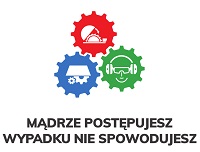 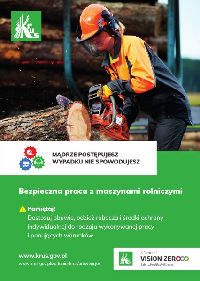 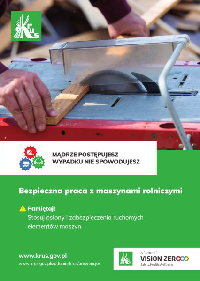 Opracowała: Samodzielny inspektor Lucyna Jabłonka w oparciu o materiały prewencyjne ze strony www.krus.gov.pl Placówka Terenowa KRUS w Świdnicy